Бөлім: «Туған жерім-аялы алтын бесігі»Мектеп:                                               Пәні: қазақ әдебиетіМектеп:                                               Пәні: қазақ әдебиетіМектеп:                                               Пәні: қазақ әдебиетіМектеп:                                               Пәні: қазақ әдебиетіМектеп:                                               Пәні: қазақ әдебиетіМектеп:                                               Пәні: қазақ әдебиетіКүні:Мұғалімнің аты-жөні: Мұғалімнің аты-жөні: Мұғалімнің аты-жөні: Мұғалімнің аты-жөні: Мұғалімнің аты-жөні: Мұғалімнің аты-жөні: Сынып: 6Қатысқандар саны:                        Қатыспағандар саны:Қатысқандар саны:                        Қатыспағандар саны:Қатысқандар саны:                        Қатыспағандар саны:Қатысқандар саны:                        Қатыспағандар саны:Қатысқандар саны:                        Қатыспағандар саны:Қатысқандар саны:                        Қатыспағандар саны:Сабақтың тақырыбыАлып ЕР Тұңға жырындағы маңызды эпизод.Алып ЕР Тұңға жырындағы маңызды эпизод.Алып ЕР Тұңға жырындағы маңызды эпизод.Алып ЕР Тұңға жырындағы маңызды эпизод.Алып ЕР Тұңға жырындағы маңызды эпизод.Алып ЕР Тұңға жырындағы маңызды эпизод.Оқу бағдарламасына сәйкес оқыту мақсаттары6.2.1.1.шығарма композициясындағы белгілі бір эпизодтың алатын маңызына негіздеме жасау.6.2.1.1.шығарма композициясындағы белгілі бір эпизодтың алатын маңызына негіздеме жасау.6.2.1.1.шығарма композициясындағы белгілі бір эпизодтың алатын маңызына негіздеме жасау.6.2.1.1.шығарма композициясындағы белгілі бір эпизодтың алатын маңызына негіздеме жасау.6.2.1.1.шығарма композициясындағы белгілі бір эпизодтың алатын маңызына негіздеме жасау.6.2.1.1.шығарма композициясындағы белгілі бір эпизодтың алатын маңызына негіздеме жасау.Сабақтың мақсатыБарлық оқушылар: шығарма эпизодтарымен жұмыс жүргізу;Көпшілігі: шығарма композициясындағы белгілі бір эпизодтың алатын маңызына негіздеме жасау;Кейбір оқушылар: шығарма композициясындағы белгілі бір эпизодтың алатын маңызына негіздеме жасау, өзіндік көзқарас таныту.Барлық оқушылар: шығарма эпизодтарымен жұмыс жүргізу;Көпшілігі: шығарма композициясындағы белгілі бір эпизодтың алатын маңызына негіздеме жасау;Кейбір оқушылар: шығарма композициясындағы белгілі бір эпизодтың алатын маңызына негіздеме жасау, өзіндік көзқарас таныту.Барлық оқушылар: шығарма эпизодтарымен жұмыс жүргізу;Көпшілігі: шығарма композициясындағы белгілі бір эпизодтың алатын маңызына негіздеме жасау;Кейбір оқушылар: шығарма композициясындағы белгілі бір эпизодтың алатын маңызына негіздеме жасау, өзіндік көзқарас таныту.Барлық оқушылар: шығарма эпизодтарымен жұмыс жүргізу;Көпшілігі: шығарма композициясындағы белгілі бір эпизодтың алатын маңызына негіздеме жасау;Кейбір оқушылар: шығарма композициясындағы белгілі бір эпизодтың алатын маңызына негіздеме жасау, өзіндік көзқарас таныту.Барлық оқушылар: шығарма эпизодтарымен жұмыс жүргізу;Көпшілігі: шығарма композициясындағы белгілі бір эпизодтың алатын маңызына негіздеме жасау;Кейбір оқушылар: шығарма композициясындағы белгілі бір эпизодтың алатын маңызына негіздеме жасау, өзіндік көзқарас таныту.Барлық оқушылар: шығарма эпизодтарымен жұмыс жүргізу;Көпшілігі: шығарма композициясындағы белгілі бір эпизодтың алатын маңызына негіздеме жасау;Кейбір оқушылар: шығарма композициясындағы белгілі бір эпизодтың алатын маңызына негіздеме жасау, өзіндік көзқарас таныту.Бағалау критерийіШығарма композициясындағы  жекелеген эпизодтарды біледіэпизод шекарасын анықтайдыШығарма композициясындағы  жекелеген эпизодтарды біледіэпизод шекарасын анықтайдыШығарма композициясындағы  жекелеген эпизодтарды біледіэпизод шекарасын анықтайдыШығарма композициясындағы  жекелеген эпизодтарды біледіэпизод шекарасын анықтайдыШығарма композициясындағы  жекелеген эпизодтарды біледіэпизод шекарасын анықтайдыШығарма композициясындағы  жекелеген эпизодтарды біледіэпизод шекарасын анықтайдыОйлау дағдыларының деңгейіҚолдану, талдау.Қолдану, талдау.Қолдану, талдау.Қолдану, талдау.Қолдану, талдау.Қолдану, талдау.Құндылықтарға баулу«Тарихтың, мәдениет пен тілдің біртұтастығы» атты құндылығы, оқушыларды Отансүйгіштікке ,елжандылыққа баулып,ел есінде мәңгілік қалған тарихи тұлғаларды дәріптеуге,үлгі өнеге алуға тәрбиелейді.«Тарихтың, мәдениет пен тілдің біртұтастығы» атты құндылығы, оқушыларды Отансүйгіштікке ,елжандылыққа баулып,ел есінде мәңгілік қалған тарихи тұлғаларды дәріптеуге,үлгі өнеге алуға тәрбиелейді.«Тарихтың, мәдениет пен тілдің біртұтастығы» атты құндылығы, оқушыларды Отансүйгіштікке ,елжандылыққа баулып,ел есінде мәңгілік қалған тарихи тұлғаларды дәріптеуге,үлгі өнеге алуға тәрбиелейді.«Тарихтың, мәдениет пен тілдің біртұтастығы» атты құндылығы, оқушыларды Отансүйгіштікке ,елжандылыққа баулып,ел есінде мәңгілік қалған тарихи тұлғаларды дәріптеуге,үлгі өнеге алуға тәрбиелейді.«Тарихтың, мәдениет пен тілдің біртұтастығы» атты құндылығы, оқушыларды Отансүйгіштікке ,елжандылыққа баулып,ел есінде мәңгілік қалған тарихи тұлғаларды дәріптеуге,үлгі өнеге алуға тәрбиелейді.«Тарихтың, мәдениет пен тілдің біртұтастығы» атты құндылығы, оқушыларды Отансүйгіштікке ,елжандылыққа баулып,ел есінде мәңгілік қалған тарихи тұлғаларды дәріптеуге,үлгі өнеге алуға тәрбиелейді.Тілдік мақсаттарОқушылар орындай алады: «Алып Ер Тұңға»жырын композициясындағы  жекелеген эпизодтарды біледі; эпизод шекарасын анықтайды. Пәнге қатысты сөздік қор мен терминдер: кертілер, қабарып, бек, білікті, жоқтау, ғұмыр.Диалог құруға/шығарма жазуға арналған пайдалы тіркестер: жоқтау, жалған, ажал, батырлық1.Талқылауға арналған сұрақтар: Жоқтау дегеніміз не ? Қазақ әдебиетінде кімдерге арналған жоқтау түрлерін білесіңдер?2.Жоқтау жырының басты идеясы не?3.Қазіргі таңда ер жүрек жігіттер бар ма?4.«Алып Ер Тұңға»дастаны қандай жырға жатады?5.Дастанның басты кейіпкері кім?6.Қазақ әдебиетіндегі қандай жоқтау жырларды білесіңдер?Оқушылар орындай алады: «Алып Ер Тұңға»жырын композициясындағы  жекелеген эпизодтарды біледі; эпизод шекарасын анықтайды. Пәнге қатысты сөздік қор мен терминдер: кертілер, қабарып, бек, білікті, жоқтау, ғұмыр.Диалог құруға/шығарма жазуға арналған пайдалы тіркестер: жоқтау, жалған, ажал, батырлық1.Талқылауға арналған сұрақтар: Жоқтау дегеніміз не ? Қазақ әдебиетінде кімдерге арналған жоқтау түрлерін білесіңдер?2.Жоқтау жырының басты идеясы не?3.Қазіргі таңда ер жүрек жігіттер бар ма?4.«Алып Ер Тұңға»дастаны қандай жырға жатады?5.Дастанның басты кейіпкері кім?6.Қазақ әдебиетіндегі қандай жоқтау жырларды білесіңдер?Оқушылар орындай алады: «Алып Ер Тұңға»жырын композициясындағы  жекелеген эпизодтарды біледі; эпизод шекарасын анықтайды. Пәнге қатысты сөздік қор мен терминдер: кертілер, қабарып, бек, білікті, жоқтау, ғұмыр.Диалог құруға/шығарма жазуға арналған пайдалы тіркестер: жоқтау, жалған, ажал, батырлық1.Талқылауға арналған сұрақтар: Жоқтау дегеніміз не ? Қазақ әдебиетінде кімдерге арналған жоқтау түрлерін білесіңдер?2.Жоқтау жырының басты идеясы не?3.Қазіргі таңда ер жүрек жігіттер бар ма?4.«Алып Ер Тұңға»дастаны қандай жырға жатады?5.Дастанның басты кейіпкері кім?6.Қазақ әдебиетіндегі қандай жоқтау жырларды білесіңдер?Оқушылар орындай алады: «Алып Ер Тұңға»жырын композициясындағы  жекелеген эпизодтарды біледі; эпизод шекарасын анықтайды. Пәнге қатысты сөздік қор мен терминдер: кертілер, қабарып, бек, білікті, жоқтау, ғұмыр.Диалог құруға/шығарма жазуға арналған пайдалы тіркестер: жоқтау, жалған, ажал, батырлық1.Талқылауға арналған сұрақтар: Жоқтау дегеніміз не ? Қазақ әдебиетінде кімдерге арналған жоқтау түрлерін білесіңдер?2.Жоқтау жырының басты идеясы не?3.Қазіргі таңда ер жүрек жігіттер бар ма?4.«Алып Ер Тұңға»дастаны қандай жырға жатады?5.Дастанның басты кейіпкері кім?6.Қазақ әдебиетіндегі қандай жоқтау жырларды білесіңдер?Оқушылар орындай алады: «Алып Ер Тұңға»жырын композициясындағы  жекелеген эпизодтарды біледі; эпизод шекарасын анықтайды. Пәнге қатысты сөздік қор мен терминдер: кертілер, қабарып, бек, білікті, жоқтау, ғұмыр.Диалог құруға/шығарма жазуға арналған пайдалы тіркестер: жоқтау, жалған, ажал, батырлық1.Талқылауға арналған сұрақтар: Жоқтау дегеніміз не ? Қазақ әдебиетінде кімдерге арналған жоқтау түрлерін білесіңдер?2.Жоқтау жырының басты идеясы не?3.Қазіргі таңда ер жүрек жігіттер бар ма?4.«Алып Ер Тұңға»дастаны қандай жырға жатады?5.Дастанның басты кейіпкері кім?6.Қазақ әдебиетіндегі қандай жоқтау жырларды білесіңдер?Оқушылар орындай алады: «Алып Ер Тұңға»жырын композициясындағы  жекелеген эпизодтарды біледі; эпизод шекарасын анықтайды. Пәнге қатысты сөздік қор мен терминдер: кертілер, қабарып, бек, білікті, жоқтау, ғұмыр.Диалог құруға/шығарма жазуға арналған пайдалы тіркестер: жоқтау, жалған, ажал, батырлық1.Талқылауға арналған сұрақтар: Жоқтау дегеніміз не ? Қазақ әдебиетінде кімдерге арналған жоқтау түрлерін білесіңдер?2.Жоқтау жырының басты идеясы не?3.Қазіргі таңда ер жүрек жігіттер бар ма?4.«Алып Ер Тұңға»дастаны қандай жырға жатады?5.Дастанның басты кейіпкері кім?6.Қазақ әдебиетіндегі қандай жоқтау жырларды білесіңдер?Пәнаралық байланысӘдебиет, тарихӘдебиет, тарихӘдебиет, тарихӘдебиет, тарихӘдебиет, тарихӘдебиет, тарихАлдыңғы білім«Алып Ер Тұңға» жыры«Алып Ер Тұңға» жыры«Алып Ер Тұңға» жыры«Алып Ер Тұңға» жыры«Алып Ер Тұңға» жыры«Алып Ер Тұңға» жырыСабақ барысыСабақ барысыСабақ барысыСабақ барысыСабақ барысыСабақ барысыСабақ барысыСабақтың кезеңі/ уақытПедагогтің әрекетіПедагогтің әрекетіПедагогтің әрекетіОқушының әрекетіБағалауРесурстарСабақтың басыІ. Ұйымдастыру кезеңі. Жағымды психологиялық ахуал қалыптастыру: Тренинг «Менің досымның асыл қасиеті....» 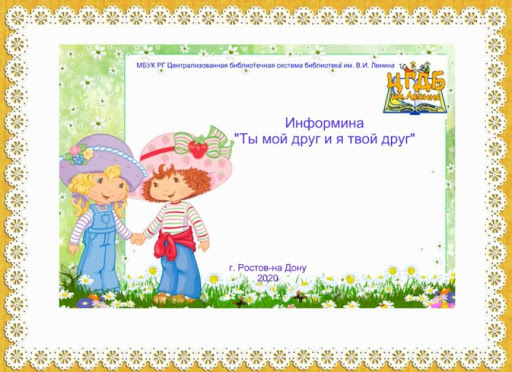 Қызығушылықты ояту. «Өрмекшінің торы» тәсілі бойынша оқушылар «Алып Ер Тұңға» жырын айтып шығады. Әр оқушы бір эпизодты айтқан сайын жіпті келесі оқушыға лақтырып отырады. Соңында өрмекшінің торына ұқсаған жіпті жоғары көтеріп, өздерінің іс-әрекеттеріне сипаттама береді. Бір топтағы бір сыныптағы оқушылар  бір-бірімен байланысқан жандар екендігін байқауы мүмкін.Оқиға мазмұныны бір-бірімен байланыстаОқиға жеке оқиғалардың шырмалып байланысқанын айтуы мүмкін.Оқушылар эпизод сөзінің анықтамасымен танысады. Анықтаманы жұпта талқылайды, топта бір-біріне түсіндіреді.Сабақтың тақырыбы мен мақсаты айқындалады.І. Ұйымдастыру кезеңі. Жағымды психологиялық ахуал қалыптастыру: Тренинг «Менің досымның асыл қасиеті....» Қызығушылықты ояту. «Өрмекшінің торы» тәсілі бойынша оқушылар «Алып Ер Тұңға» жырын айтып шығады. Әр оқушы бір эпизодты айтқан сайын жіпті келесі оқушыға лақтырып отырады. Соңында өрмекшінің торына ұқсаған жіпті жоғары көтеріп, өздерінің іс-әрекеттеріне сипаттама береді. Бір топтағы бір сыныптағы оқушылар  бір-бірімен байланысқан жандар екендігін байқауы мүмкін.Оқиға мазмұныны бір-бірімен байланыстаОқиға жеке оқиғалардың шырмалып байланысқанын айтуы мүмкін.Оқушылар эпизод сөзінің анықтамасымен танысады. Анықтаманы жұпта талқылайды, топта бір-біріне түсіндіреді.Сабақтың тақырыбы мен мақсаты айқындалады.І. Ұйымдастыру кезеңі. Жағымды психологиялық ахуал қалыптастыру: Тренинг «Менің досымның асыл қасиеті....» Қызығушылықты ояту. «Өрмекшінің торы» тәсілі бойынша оқушылар «Алып Ер Тұңға» жырын айтып шығады. Әр оқушы бір эпизодты айтқан сайын жіпті келесі оқушыға лақтырып отырады. Соңында өрмекшінің торына ұқсаған жіпті жоғары көтеріп, өздерінің іс-әрекеттеріне сипаттама береді. Бір топтағы бір сыныптағы оқушылар  бір-бірімен байланысқан жандар екендігін байқауы мүмкін.Оқиға мазмұныны бір-бірімен байланыстаОқиға жеке оқиғалардың шырмалып байланысқанын айтуы мүмкін.Оқушылар эпизод сөзінің анықтамасымен танысады. Анықтаманы жұпта талқылайды, топта бір-біріне түсіндіреді.Сабақтың тақырыбы мен мақсаты айқындалады.Оқушылар назарын сабаққа аудару. Өз сыныптасының жақсы қасиетін айтып, мадақтайды.«Өрмекшінің торы» тәсілі бойынша оқушылар «Алып Ер Тұңға» жырын айтып шығады. Сабақтың тақырыбы мен мақсаты айқындалады.ҚБ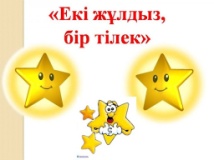 6-сынып «Қазақ әдебиеті» оқулығыСабақтың ортасыМағынаны тану. Оқушылар эпизодпен жұмыс істеу үшін алдымен эпизод деген терминді мұғалімнің көмегі арқылы түсінедіДескриптор: Тапсырма. «Алып Ер Тұңға» жыры бойынша 1-эпизодпен жұмыс.Эпизодқа тақырып қойыңдарКейіпкердің көңіл күйін байқауға бола ма?Бұл эпизод арқылы оқиғаның ары қарай қалай дамитын байқауға бола ма?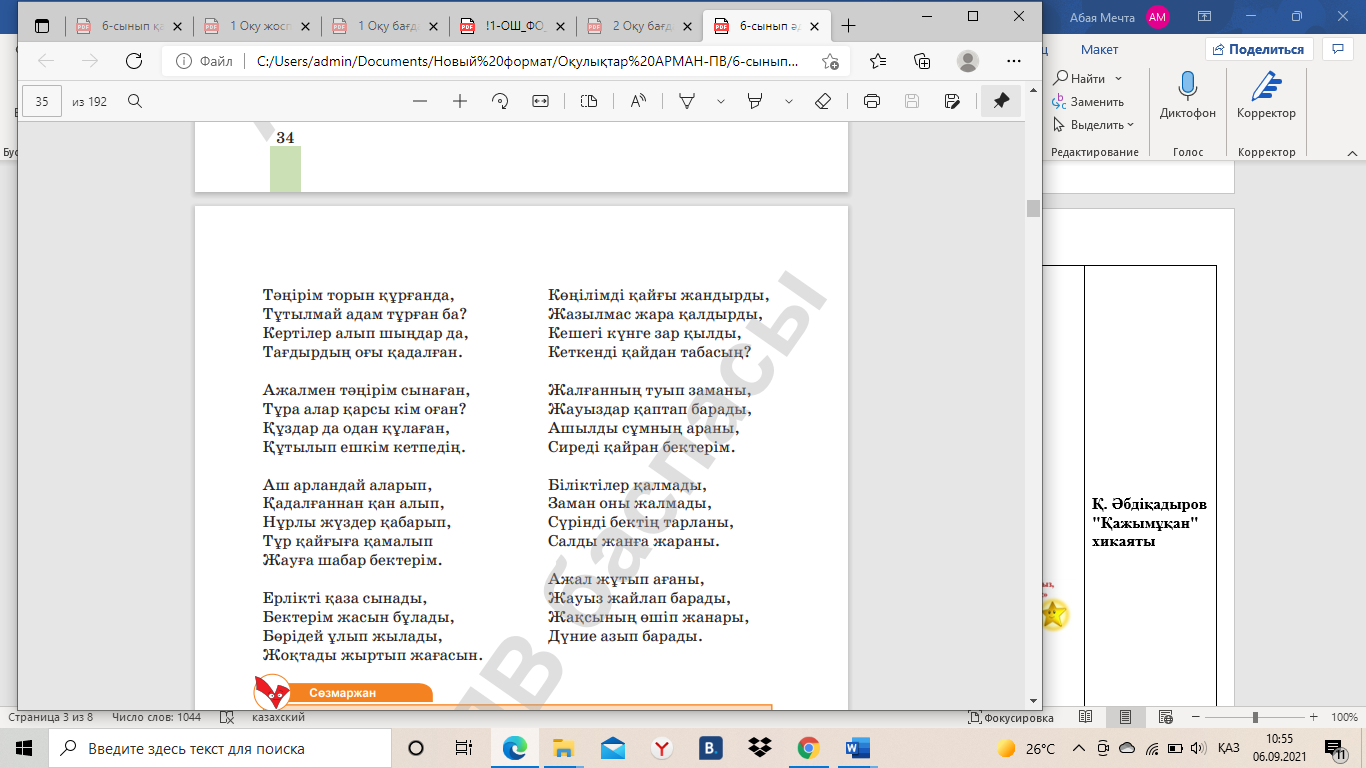 Дескриптор:Кейіпкердің көңіл күйін анықтайды;Берілген эпизодты талдайды.ҚБ2-эпизодпен жұмысЭпизодқа тақырып қойыңдарЭпизодтағы халықтың қайғыруы арқылы автор не айтқысы келді?Алып Ер Тұңғаны халқы қалай бағалайды?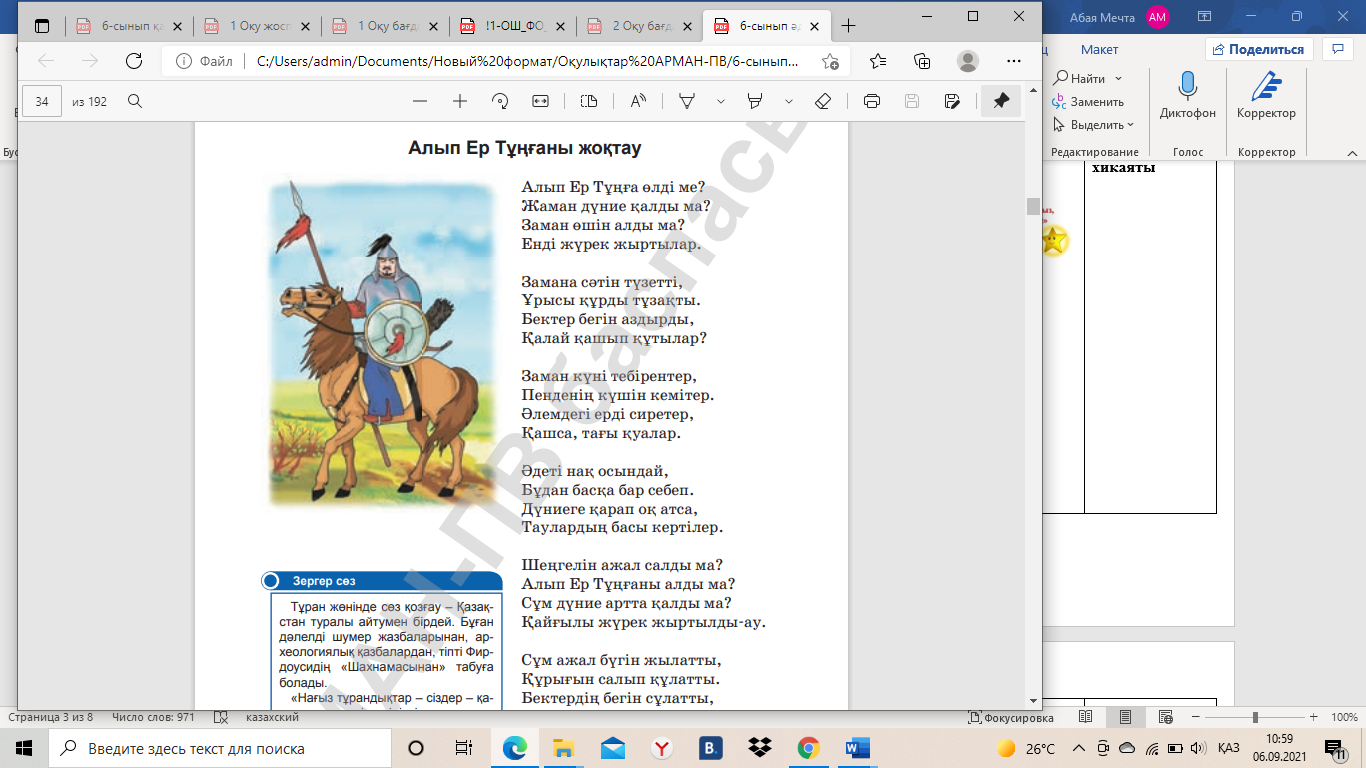 Дескриптор:Берілген эпизодқа тақырып қояды;Автордың айтпақ ойын анықтайды;Кейіпкер іс-әрекетін талдайды.ҚБ3-эпизодпен жұмысЭпизодқа ат қойБерілген эпизодта халықтың қандай дәстүрі көрініс тапқан?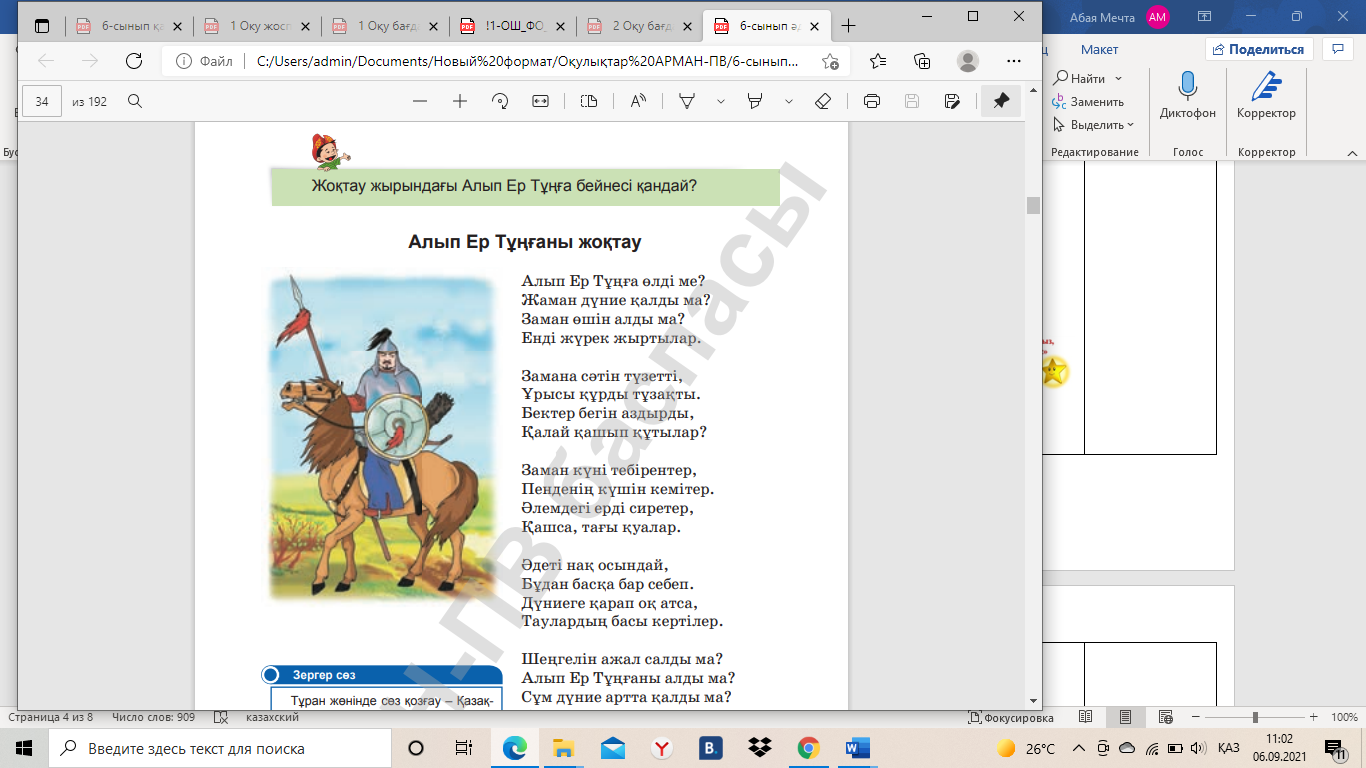 Дескриптор:Берілген эпизодқа ат қояды;Эпизодтағы дәстүрді сипаттайды, қолданысын талдайды;Эпизодтан алған әсерін талдайды.ҚБ4-эпизодЭпизодқа ат қойОсы эпизод арқылы халыққа мінездеме бер.Осы эпизод арқылы бас кейіпкерге мінездеме берҚандай қорытынды жасауға болады?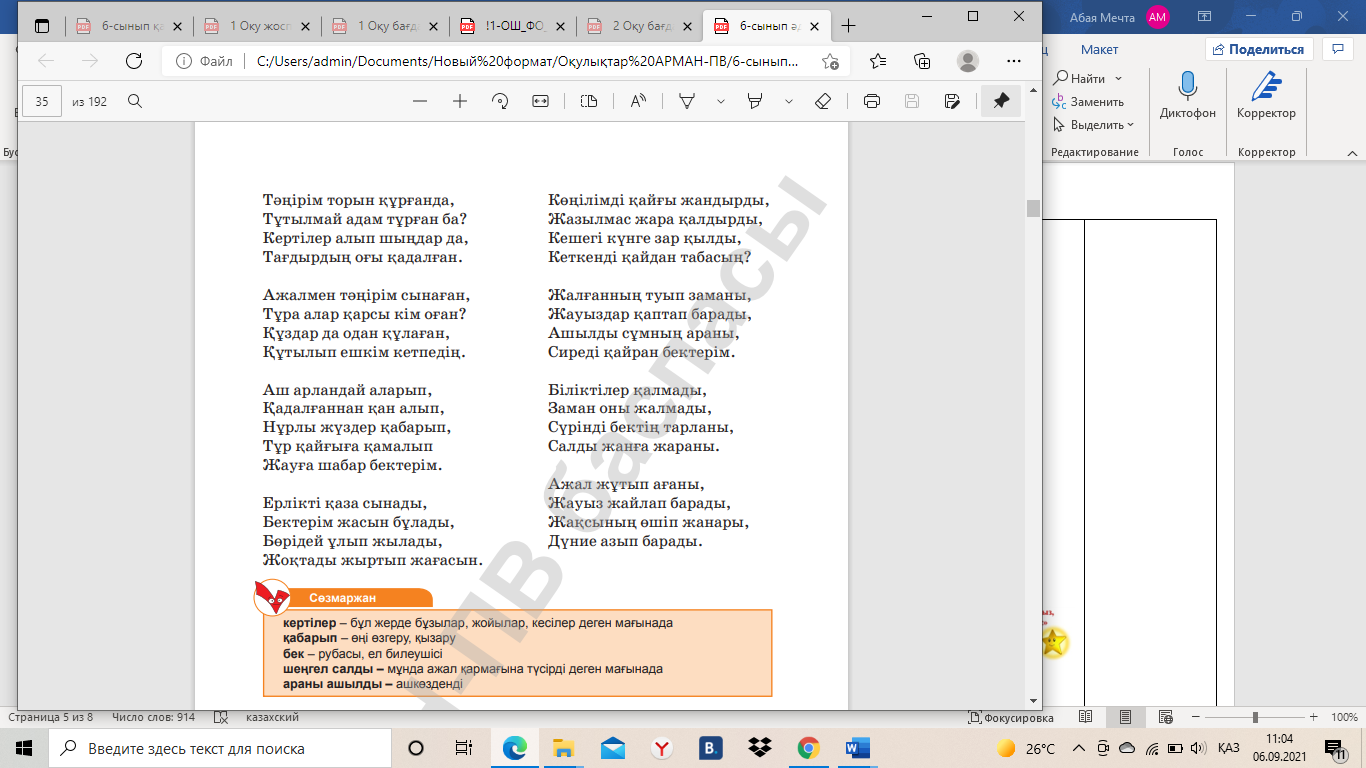   Дескриптор:Берілген эпизодқа ат қояды;Эпизод арқылы мінездеме береді;Қорытынды жасайды.ҚБ     Оқушылар өзара талқылайды, қорытындысын шығарып, эпизод маңызын талдайды. Екі минут уақыттан кейін сағат тілі бойынша --сұрақтарымен басқа топпен ауысады.Әңгіменің эпизодтарымен жұмыс істей отырып қандай қорытындыға келдіңдер?(Автор эпизодтарды көркемдегіш құралдардың бірнеше түрін пайдаланған: детальдар, риторикалық сұрау, қоғам бейнесі).Біз бүгін шығармашылықпен жұмыс істедік. Қалай ойлайсыңдар, эпизод әңгімеде маңызды ма?«Төрт сөйлем»  тәсілі бойынша ойларын қорытындылап жазады.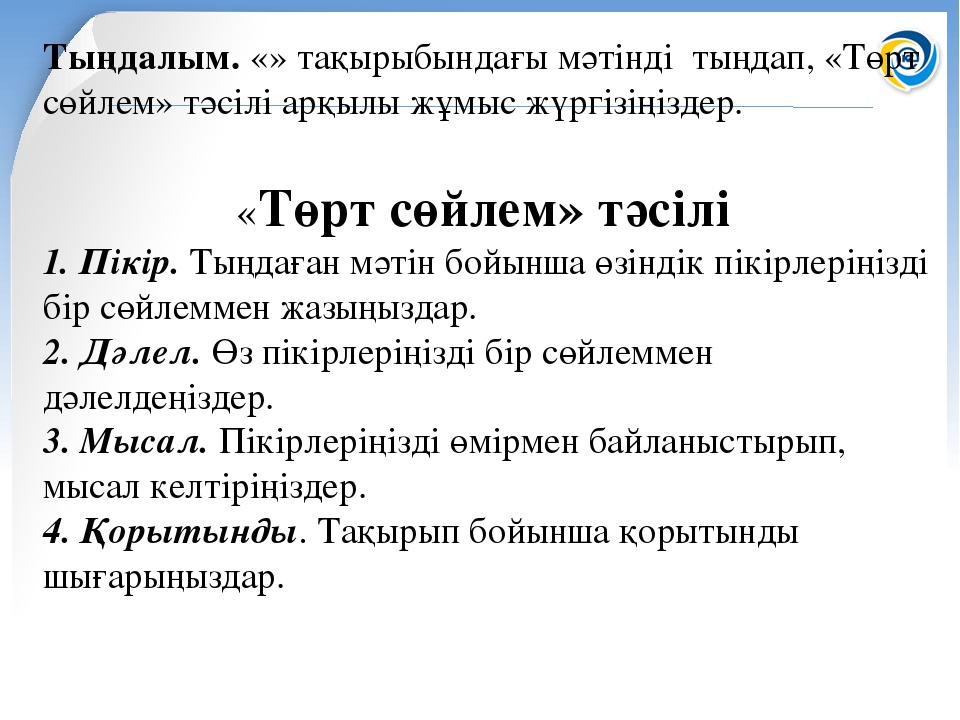 Мағынаны тану. Оқушылар эпизодпен жұмыс істеу үшін алдымен эпизод деген терминді мұғалімнің көмегі арқылы түсінедіДескриптор: Тапсырма. «Алып Ер Тұңға» жыры бойынша 1-эпизодпен жұмыс.Эпизодқа тақырып қойыңдарКейіпкердің көңіл күйін байқауға бола ма?Бұл эпизод арқылы оқиғаның ары қарай қалай дамитын байқауға бола ма?Дескриптор:Кейіпкердің көңіл күйін анықтайды;Берілген эпизодты талдайды.ҚБ2-эпизодпен жұмысЭпизодқа тақырып қойыңдарЭпизодтағы халықтың қайғыруы арқылы автор не айтқысы келді?Алып Ер Тұңғаны халқы қалай бағалайды?Дескриптор:Берілген эпизодқа тақырып қояды;Автордың айтпақ ойын анықтайды;Кейіпкер іс-әрекетін талдайды.ҚБ3-эпизодпен жұмысЭпизодқа ат қойБерілген эпизодта халықтың қандай дәстүрі көрініс тапқан?Дескриптор:Берілген эпизодқа ат қояды;Эпизодтағы дәстүрді сипаттайды, қолданысын талдайды;Эпизодтан алған әсерін талдайды.ҚБ4-эпизодЭпизодқа ат қойОсы эпизод арқылы халыққа мінездеме бер.Осы эпизод арқылы бас кейіпкерге мінездеме берҚандай қорытынды жасауға болады?  Дескриптор:Берілген эпизодқа ат қояды;Эпизод арқылы мінездеме береді;Қорытынды жасайды.ҚБ     Оқушылар өзара талқылайды, қорытындысын шығарып, эпизод маңызын талдайды. Екі минут уақыттан кейін сағат тілі бойынша --сұрақтарымен басқа топпен ауысады.Әңгіменің эпизодтарымен жұмыс істей отырып қандай қорытындыға келдіңдер?(Автор эпизодтарды көркемдегіш құралдардың бірнеше түрін пайдаланған: детальдар, риторикалық сұрау, қоғам бейнесі).Біз бүгін шығармашылықпен жұмыс істедік. Қалай ойлайсыңдар, эпизод әңгімеде маңызды ма?«Төрт сөйлем»  тәсілі бойынша ойларын қорытындылап жазады.Мағынаны тану. Оқушылар эпизодпен жұмыс істеу үшін алдымен эпизод деген терминді мұғалімнің көмегі арқылы түсінедіДескриптор: Тапсырма. «Алып Ер Тұңға» жыры бойынша 1-эпизодпен жұмыс.Эпизодқа тақырып қойыңдарКейіпкердің көңіл күйін байқауға бола ма?Бұл эпизод арқылы оқиғаның ары қарай қалай дамитын байқауға бола ма?Дескриптор:Кейіпкердің көңіл күйін анықтайды;Берілген эпизодты талдайды.ҚБ2-эпизодпен жұмысЭпизодқа тақырып қойыңдарЭпизодтағы халықтың қайғыруы арқылы автор не айтқысы келді?Алып Ер Тұңғаны халқы қалай бағалайды?Дескриптор:Берілген эпизодқа тақырып қояды;Автордың айтпақ ойын анықтайды;Кейіпкер іс-әрекетін талдайды.ҚБ3-эпизодпен жұмысЭпизодқа ат қойБерілген эпизодта халықтың қандай дәстүрі көрініс тапқан?Дескриптор:Берілген эпизодқа ат қояды;Эпизодтағы дәстүрді сипаттайды, қолданысын талдайды;Эпизодтан алған әсерін талдайды.ҚБ4-эпизодЭпизодқа ат қойОсы эпизод арқылы халыққа мінездеме бер.Осы эпизод арқылы бас кейіпкерге мінездеме берҚандай қорытынды жасауға болады?  Дескриптор:Берілген эпизодқа ат қояды;Эпизод арқылы мінездеме береді;Қорытынды жасайды.ҚБ     Оқушылар өзара талқылайды, қорытындысын шығарып, эпизод маңызын талдайды. Екі минут уақыттан кейін сағат тілі бойынша --сұрақтарымен басқа топпен ауысады.Әңгіменің эпизодтарымен жұмыс істей отырып қандай қорытындыға келдіңдер?(Автор эпизодтарды көркемдегіш құралдардың бірнеше түрін пайдаланған: детальдар, риторикалық сұрау, қоғам бейнесі).Біз бүгін шығармашылықпен жұмыс істедік. Қалай ойлайсыңдар, эпизод әңгімеде маңызды ма?«Төрт сөйлем»  тәсілі бойынша ойларын қорытындылап жазады.Оқушылар эпизодпен жұмыс істеу үшін алдымен эпизод деген терминді мұғалімнің көмегі арқылы түсінеді.«Алып Ер Тұңға» жыры бойынша 1-эпизодпен жұмыс жүргізеді.Эпизодтармен жұмыс жүргізіледі.Шығарма үзінділерімен танысады.Оқушылар өзара талқылайды, қорытындысын шығарып, эпизод маңызын талдайды.«Төрт сөйлем»  тәсілі бойынша ойларын қорытындылап жазады.ҚБҚБ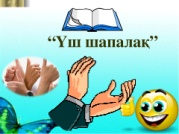 ҚБҚБҚБ6-сынып «Қазақ әдебиеті» оқулығы«Алып Ер Тұңға» жырыСабақтың соңыРефлексия.Кері байланыс: «3-2-1» стратегиясыБүгінгі сабақтан алған 3 маңызды ақпарат;Бүгінгі сабақта қиындық тудырған 2 аспекті;Бүгінгі сабақта ұнаған 1 іс-әрекет.Рефлексия.Кері байланыс: «3-2-1» стратегиясыБүгінгі сабақтан алған 3 маңызды ақпарат;Бүгінгі сабақта қиындық тудырған 2 аспекті;Бүгінгі сабақта ұнаған 1 іс-әрекет.Рефлексия.Кері байланыс: «3-2-1» стратегиясыБүгінгі сабақтан алған 3 маңызды ақпарат;Бүгінгі сабақта қиындық тудырған 2 аспекті;Бүгінгі сабақта ұнаған 1 іс-әрекет.Рефлексия.Кері байланыс: «3-2-1» стратегиясыБүгінгі сабақтан алған 3 маңызды ақпарат;Бүгінгі сабақта қиындық тудырған 2 аспекті;Бүгінгі сабақта ұнаған 1 іс-әрекет.Рефлексия.Кері байланыс: «3-2-1» стратегиясыБүгінгі сабақтан алған 3 маңызды ақпарат;Бүгінгі сабақта қиындық тудырған 2 аспекті;Бүгінгі сабақта ұнаған 1 іс-әрекет.Үй жұмысыЖыр мазмұнын ашатын мақал-мәтелдер табыңдар, мағынасын түсіндіріңдер.Жыр мазмұнын ашатын мақал-мәтелдер табыңдар, мағынасын түсіндіріңдер.Жыр мазмұнын ашатын мақал-мәтелдер табыңдар, мағынасын түсіндіріңдер.Жыр мазмұнын ашатын мақал-мәтелдер табыңдар, мағынасын түсіндіріңдер.Жыр мазмұнын ашатын мақал-мәтелдер табыңдар, мағынасын түсіндіріңдер.Сабақта саралау тапсырмалары болды  ма? Қалайша қолдау көрсете аламын? Қабілетті оқушыларды оқытуда алдыма қандай міндеттер қоямын? Сабақта саралау тапсырмалары болды  ма? Қалайша қолдау көрсете аламын? Қабілетті оқушыларды оқытуда алдыма қандай міндеттер қоямын? Оқушылардың материалды қаншалықты игергенін қалай бағалаймын? Денсаулық пен қауіпсіздік техникасын сақтауДенсаулық пен қауіпсіздік техникасын сақтауДенсаулық пен қауіпсіздік техникасын сақтауДенсаулық пен қауіпсіздік техникасын сақтауСабақ бойынша рефлексияСабақ/ оқыту мақсаттары шыншыл ма?  Барлық оқушылар ОМ жетті ме? Егер жоқ болса, неге?Сабақтағы  саралау дұрыс өтті ме?  Сабақтағы кезеңдер сақталды ма? Жоспардан тыс не жасалды? Неге?Сабақ бойынша рефлексияСабақ/ оқыту мақсаттары шыншыл ма?  Барлық оқушылар ОМ жетті ме? Егер жоқ болса, неге?Сабақтағы  саралау дұрыс өтті ме?  Сабақтағы кезеңдер сақталды ма? Жоспардан тыс не жасалды? Неге?Жалпы бағалауҚандай екі аспект жақсы өтті? (оқыту мен білім беру туралы ойланыңыз)1:2:Сабақты жақсартуға не себеп болатын еді? (оқыту мен білім беру туралы ойланыңыз)1: 2:Сабақ барысында сыныптың жетістігі туралы не ойладым/ жеке оқушылардың қиындығы, келесі сабақтарда неге назар аудару қажет? Жалпы бағалауҚандай екі аспект жақсы өтті? (оқыту мен білім беру туралы ойланыңыз)1:2:Сабақты жақсартуға не себеп болатын еді? (оқыту мен білім беру туралы ойланыңыз)1: 2:Сабақ барысында сыныптың жетістігі туралы не ойладым/ жеке оқушылардың қиындығы, келесі сабақтарда неге назар аудару қажет? Жалпы бағалауҚандай екі аспект жақсы өтті? (оқыту мен білім беру туралы ойланыңыз)1:2:Сабақты жақсартуға не себеп болатын еді? (оқыту мен білім беру туралы ойланыңыз)1: 2:Сабақ барысында сыныптың жетістігі туралы не ойладым/ жеке оқушылардың қиындығы, келесі сабақтарда неге назар аудару қажет? Жалпы бағалауҚандай екі аспект жақсы өтті? (оқыту мен білім беру туралы ойланыңыз)1:2:Сабақты жақсартуға не себеп болатын еді? (оқыту мен білім беру туралы ойланыңыз)1: 2:Сабақ барысында сыныптың жетістігі туралы не ойладым/ жеке оқушылардың қиындығы, келесі сабақтарда неге назар аудару қажет? Жалпы бағалауҚандай екі аспект жақсы өтті? (оқыту мен білім беру туралы ойланыңыз)1:2:Сабақты жақсартуға не себеп болатын еді? (оқыту мен білім беру туралы ойланыңыз)1: 2:Сабақ барысында сыныптың жетістігі туралы не ойладым/ жеке оқушылардың қиындығы, келесі сабақтарда неге назар аудару қажет? Жалпы бағалауҚандай екі аспект жақсы өтті? (оқыту мен білім беру туралы ойланыңыз)1:2:Сабақты жақсартуға не себеп болатын еді? (оқыту мен білім беру туралы ойланыңыз)1: 2:Сабақ барысында сыныптың жетістігі туралы не ойладым/ жеке оқушылардың қиындығы, келесі сабақтарда неге назар аудару қажет? Жалпы бағалауҚандай екі аспект жақсы өтті? (оқыту мен білім беру туралы ойланыңыз)1:2:Сабақты жақсартуға не себеп болатын еді? (оқыту мен білім беру туралы ойланыңыз)1: 2:Сабақ барысында сыныптың жетістігі туралы не ойладым/ жеке оқушылардың қиындығы, келесі сабақтарда неге назар аудару қажет? 